Racionální čísla – sčítání a odčítání1. Desetinná číslaI pro sčítání a odčítání racionálních čísel můžeme využít pravidla, která platí 
pro celá čísla, desetinná čísla a zlomky. Nejdříve se podíváme na určování znamének a jednotlivé kroky si budeme názorně demonstrovat na dvou příkladech.a)  b)  1. Jsou-li u jednoho čísla dvě znaménka, nahradíme je jedním znaménkem, přičemž dodržujeme následující pravidlo:	+ (+) = +		+ (-) = -		- (+) = -		- (-) = +a)  b)  2. 	Pokud jsou u obou čísel stejná znaménka, sečteme hodnoty obou čísel a k výsledku připíšeme stejné znaménko, jaké mají obě čísla. Pro desetinná čísla platí, že sčítáme číslice stejného řádu.a)  3. 	Pokud jsou u obou čísel různá znaménka, odečteme od sebe hodnoty obou čísel a k výsledku připíšeme znaménko čísla, jehož absolutní hodnota je větší. Pro desetinná čísla platí, že odčítáme číslice stejného řádu.b)  Cvičení:1.	Vypočítej:	a)  					b)  		c)  				d)  		e)  				f)  g)  				h)  		i)  					j)  k)  				l)  m)  				n)  o)  				p)  q)  r) s)  2.	Vyřeš sčítací pyramidu. Součet dvou čísel zapiš do políčka, které je nad těmito čísly.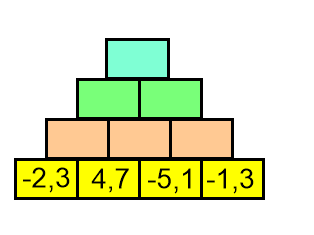 3. 	Doplň řadu chybějících čísel.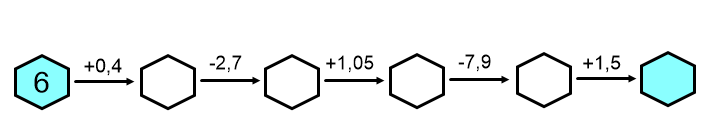 